Allegato 8Al Dirigente Scolastico del 1° Circolo di Quarto (Na)Relazione Uscita Didattica/Visita guidata  Scuola dell’Infanzia  Plesso/i_______________________   Scuola Primaria Plesso/i_____________________Sezione/i Classe/i  _________________  sez. _________________Data uscita/visita _______________________Destinazione ________________________________________________________________________________Numero alunni partecipanti ___________ di cui alunni H ____    N. docenti accompagnatori_________________ASPETTO EDUCATIVO/FORMATIVO      Comportamento degli alunni:CorrettoCorretto, nonostante singoli comportamenti discutibiliScorrettoAltro      L’esperienzaHa fornito spunti di riflessione personaleSi è rilevata occasione positiva di crescita educativaÈ stata vissuta in modo passivoÈ stata solo un’occasione di evasioneAltroASPETTO DIDATTICO        I contenuti proposti sono risultati:InteressantiInteressanti e coerenti con i percorsi didattici curricolariPoco interessantiDeludentiNon coerenti con i percorsi didattici curricolariAltro    I contenuti proposti sono stati seguiti dagli alunni con:Attenzione e partecipazioneScarso interesseAltroQUALITà DEI SERVIZI RICEVUTI        Trasporto:Mezzo di trasporto:Giudizio:USCITA DIDATTICA/VISITA GUIDATA DA RIPETERE E CONSIGLIARE?        SI           NOQuarto ___/___/_________                                                                             Il Docente  Referente		                                                                              _________________________________________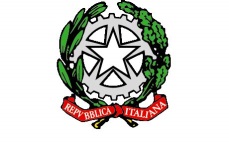 DIREZIONE DIDATTICA STATALE1° CIRCOLO DI QUARTOAmbito NA-16 – Via Primo Maggio n. 4 – Quarto (NA) – Tel./Fax 081 8761777 – 081 8768852Codice Meccanografico: Naee17300n  -  Codice Fiscale: 80029800630Email: naee17300n@istruzione.it   -   naee17300n@pec.istruzione.it Sito Web: https://www.primocircoloquarto.edu.it 